ESCOLA MUNICIPAL DE EDUCAÇÃO BÁSICA AUGUSTINHO MARCONDIRETORA: TATIANA M. BITTENCOURT MENEGATASSESSORA TÉCNICA PEDAGÓGICA: MARISTELA BORELLA BARAUNAASSESSORA TÉCNICA ADMINISTRATIVA: MARGARETE PETTER DUTRAPROFESSORA: JAQUELINE DEMARTINIATIVIDADE DE INGLÊS - 2º ANOCATANDUVAS, APRIL  09TH 2020TODAY IS THURSDAY SCHOOL SUPPLIES – MATERIAIS ESCOLARESATIVIDADE 1 – DESENHE A sua SchooL - escola, a teacher – professora e o Student- aluno (Você). Identifique cada desenho com a palavra em inglÊs E RESPONDA AS PERGUNTAS ABAIXO.I AM A __________________. eU SOU UM __________________.mY SCHOOL IS__________________. mINHA ESCOLA É __________________.mY TEACHER IS __________________. MINHA PROFESSORA É __________________.ATIVIDADE 2 – COPIE E DESENHE EM SEU CADERNO OS SCHOOL SUPPLIES – MATERIAS ESCOLARES.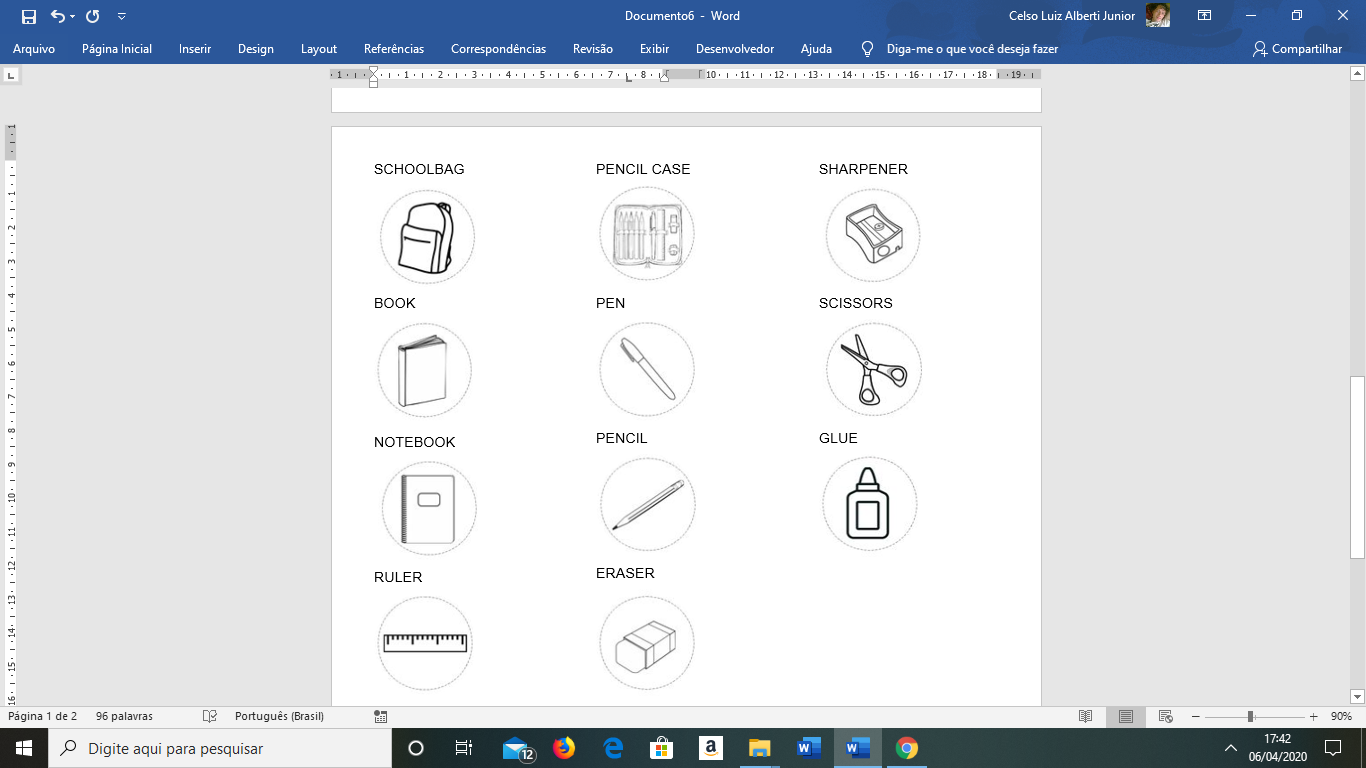 SUGESTÃO DE VÍDEOS PARA TREINAR A PRONÚNCIA: https://www.youtube.com/watch?v=AS5nhKzaOqo&t=76s	https://www.youtube.com/watch?v=0_UHPl6Iocchttps://www.youtube.com/watch?v=EUu4BztIw9M